关于印发《郑州经济技术开发区市场监督管理局2022年度“双随机、一公开”抽查计划》与《郑州经济技术开发区市场监督管理局随机抽查事项清单（第三版）》的通知各相关业务科（室）及市场监管所：为深入推进经开区市场监管部门“双随机、一公开”监管工作，结合我区实际，根据《郑州市市场监督管理局2022年“双随机、一公开”抽查计划》和对《郑州市市场监督管理局随机抽查事项清单（第三版）》，以及相关法律法规修订情况和监管需要，对《郑州经济技术开发区市场监督管理局随机抽查事项清单（第三版）》进行了更新，并按照清单全覆盖、监管常态化的工作目标，制定了《郑州经济技术开发区市场监督管理局2022年“双随机、一公开”抽查计划》（以下简称《抽查计划》），现就贯彻执行《抽查计划》有关事项通知如下：按时发起抽查任务对于《抽查计划》中明确由市局发起的抽查任务，局各业务科（室）要及时根据市局有关处室通过国家企业信用信息公示系统（部门协同监管平台——河南）（以下简称省级平台）制定的全市统一的抽查任务组织实施。对于明确由区市场监管局发起的抽查任务，局各业务科（室）要按照《抽查计划》明确的抽查事项、抽查比例和抽查时间，通过省级平台自行制定抽查任务。实施信用风险分类管理在部署抽查任务时，要贯彻国家市场监管总局关于推进企业信用风险分类管理的工作部署，探索开展针对不同风险等级、信用水平的检查对象采取差异化分类监管的措施，综合运用省级平台和各业务领域监管工作平台产生的信用风险分类结果，合理确定、动态调整抽查比例和频次，提升抽查精准性、问题发现率。规范开展抽查工作实际工作中要坚持依法行政，严格规范公正文明执法，严格按照工作要求和《工作指引》开展抽查检查工作，加强随机抽查与执法办案的工作衔接，通过抽查及时发现违法行为线索，提高转案率。委托第三方机构辅助开展抽查的，要加强对相关机构的指导和监督。要全面做好抽查事项公开、计划公开、结果公开，其中涉及市场主体的抽查结果要在产生之日起20个工作日内记于市场主体名下并通过国家企业信用信息公示系统公示。加强工作督促检查局各业务科（室）要进一步加强对各市场监管所“双随机、一公开”监管工作的指导，及时协调解决普遍性、共性问题；对局各业务科（室）自行制定实施的计划，要加强全程跟踪。各市场监管所要按时高质量完成抽查任务，坚决杜绝“有计划、无执行”。信用监管科将结合年度绩效考评与营商环境评价等工作，对《抽查计划》的贯彻执行情况进行检查和通报。附件：1.《郑州经济技术开发区市场监督管理局2022年“双随机、一公开”抽查计划》2.《郑州经济技术开发区市场监督管理局随机抽查事项清单（第三版）》2022年4月27日附件1郑州经济技术开发区市场监督管理局2022年“双随机、一公开”抽查计划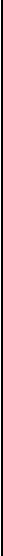 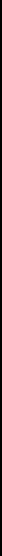 附件 2郑州经济技术开发区市场监督管理局随机抽查 事项清单（第三版）一、市局部署抽查计划内容一、市局部署抽查计划内容一、市局部署抽查计划内容一、市局部署抽查计划内容一、市局部署抽查计划内容一、市局部署抽查计划内容一、市局部署抽查计划内容一、市局部署抽查计划内容一、市局部署抽查计划内容一、市局部署抽查计划内容一、市局部署抽查计划内容一、市局部署抽查计划内容一、市局部署抽查计划内容序号计划名称任务名称抽查类别抽查事项事项类别抽查方式检查对象检查方式抽查比例/ 数量抽查时间抽查要求责任处室登记事项 检查营业执照（登记证） 规范使用情况的检查一般检查 事项不定向企业、个体工商户、农民专业合作社现场检查整体比例控制在4%，其中信用等级为A抽取不低于1%、B抽取不低于3%、C抽取不低于5%、D抽取不低于10%7-12月信用监督管理科登记事项 检查名称规范使用情况的 检查一般检查 事项不定向企业、个体工商户、农民专业合作社现场检查整体比例控制在4%，其中信用等级为A抽取不低于1%、B抽取不低于3%、C抽取不低于5%、D抽取不低于10%7-12月信用监督管理科登记事项 检查经营（驻在）期限的 检查一般检查 事项不定向企业、个体工商户、农民专业合作社现场检查整体比例控制在4%，其中信用等级为A抽取不低于1%、B抽取不低于3%、C抽取不低于5%、D抽取不低于10%7-12月信用监督管理科登记事项 检查经营（业务）范围中 无需审批的经营（业 务） 项目的检查一般检查 事项不定向企业、个体工商户、农民专业合作社现场检查整体比例控制在4%，其中信用等级为A抽取不低于1%、B抽取不低于3%、C抽取不低于5%、D抽取不低于10%7-12月信用监督管理科登记事项 检查住所（经营场所）或 驻在场所的检查一般检查 事项不定向企业、个体工商户、农民专业合作社现场检查整体比例控制在4%，其中信用等级为A抽取不低于1%、B抽取不低于3%、C抽取不低于5%、D抽取不低于10%7-12月信用监督管理科登记事项 检查注册资本实缴情况的 检查一般检查 事项不定向企业现场检查整体比例控制在4%，其中信用等级为A抽取不低于1%、B抽取不低于3%、C抽取不低于5%、D抽取不低于10%7-12月信用监督管理科登记事项 检查法定代表人（负责   人）任职情况的检查一般检查 事项不定向企业现场检查整体比例控制在4%，其中信用等级为A抽取不低于1%、B抽取不低于3%、C抽取不低于5%、D抽取不低于10%7-12月信用监督管理科登记事项 检查法定代表人、 自然人 股东身份真实性的检 查一般检查 事项不定向企业现场检查整体比例控制在4%，其中信用等级为A抽取不低于1%、B抽取不低于3%、C抽取不低于5%、D抽取不低于10%7-12月信用监督管理科12022年度郑州市市场主体不定向抽查计划2022年郑州市市场主体不定向抽查任务公示信息 检查年度报告公示信息的 检查一般检查 事项不定向企业现场检查、书面检查、网络检查、专业机构核查整体比例控制在4%，其中： 信 用等级为A抽取不低于1%、B抽取不低于3%、C抽取不低于5%、D抽取不低于10%7-12月由市局计划 覆盖，名单 统一抽取， 市、县市场 监管局组织 实施信用监督管理科12022年度郑州市市场主体不定向抽查计划2022年郑州市市场主体不定向抽查任务公示信息 检查即时公示信息的检查一般检查 事项不定向企业现场检查、书面检查、网络检查、专业机构核查整体比例控制在4%，其中： 信 用等级为A抽取不低于1%、B抽取不低于3%、C抽取不低于5%、D抽取不低于10%7-12月由市局计划 覆盖，名单 统一抽取， 市、县市场 监管局组织 实施信用监督管理科12022年度郑州市市场主体不定向抽查计划2022年郑州市市场主体不定向抽查任务野生动物 市场交易 行为检查为非法交易野生动物 等违法行为提供交易 服务的检查一般检查 事项不定向企业、个体 工商户现场检查整体比例控制在4%，其中： 信 用等级为A抽取不低于1%、B抽取不低于3%、C抽取不低于5%、D抽取不低于10%7-12月由市局计划 覆盖，名单 统一抽取， 市、县市场 监管局组织 实施市场监督管理科12022年度郑州市市场主体不定向抽查计划2022年郑州市市场主体不定向抽查任务拍卖人开展拍卖活动经营行为的检查拍卖人开展拍卖活动经 营行为的检查一般检查 事项不定向企业、个体 工商户书面检查、实地检查、网络检查等整体比例控制在4%，其中： 信 用等级为A抽取不低于1%、B抽取不低于3%、C抽取不低于5%、D抽取不低于10%7-12月由市局计划 覆盖，名单 统一抽取， 市、县市场 监管局组织 实施市场监督管理科12022年度郑州市市场主体不定向抽查计划2022年郑州市市场主体不定向抽查任务文物经营者从事文物经营行为的检查文物经营者从事文物经 营行为的检查一般检查 事项不定向企业、个体 工商户书面检查、实地检查、网络检查等整体比例控制在4%，其中： 信 用等级为A抽取不低于1%、B抽取不低于3%、C抽取不低于5%、D抽取不低于10%7-12月由市局计划 覆盖，名单 统一抽取， 市、县市场 监管局组织 实施市场监督管理科12022年度郑州市市场主体不定向抽查计划2022年郑州市市场主体不定向抽查任务广告行为 的检查广告经营者、广告发 布者建立、健全广告 业务的承接登记、审 核、档案管理制度情 况的检查一般检查 事项不定向企业、个体 工商户、农 民专业合作 社现场检查整体比例控制在4%，其中： 信 用等级为A抽取不低于1%、B抽取不低于3%、C抽取不低于5%、D抽取不低于10%7-12月由市局计划 覆盖，名单 统一抽取， 市、县市场 监管局组织 实施市场监督管理科12022年度郑州市市场主体不定向抽查计划2022年郑州市市场主体不定向抽查任务广告行为 的检查药品、医疗器械、保 健食品、特殊医学用 途配方食品广告主发 布相关广告的审查批 准情况的检查一般检查 事项不定向企业、个体 工商户、农 民专业合作 社现场检查整体比例控制在4%，其中： 信 用等级为A抽取不低于1%、B抽取不低于3%、C抽取不低于5%、D抽取不低于10%7-12月由市局计划 覆盖，名单 统一抽取， 市、县市场 监管局组织 实施市场监督管理科商标使用行为的检查商标使用行为的检   查；集体商标、证明 商标（含地理标志）使用行为的检查；商标印制行为的检查一般检查 事项不定向企业、个体 工商户、农 民专业合作 社现场检查整体比例控制在4%，其中： 信用等级为A抽取不低于1%、B抽取不低于3%、C抽取不低于5%、D抽取不低于10%7-12月信用监督管理科专利真实性 监督检查专利证书、专利文件或 专利申请文件真实性的 检查；产品专利宣传真 实性的检查一般检查 事项不定向企业、个体 工商户、农 民专业合作 社现场检查整体比例控制在4%，其中： 信用等级为A抽取不低于1%、B抽取不低于3%、C抽取不低于5%、D抽取不低于10%7-12月信用监督管理科地理标志保护产品专用标志使用行为的检查地理标志保护产品专用 标志使用行为是否合法 合规一般检查 事项不定向企业、个体 工商户、农 民专业合作 社现场检查整体比例控制在4%，其中： 信用等级为A抽取不低于1%、B抽取不低于3%、C抽取不低于5%、D抽取不低于10%7-12月信用监督管理科22022年度商标代理行为抽查计划2022年度商标代理机构代理行为抽查任务商标代理行为的检查商标代理机构代理行 为的检查一般检查 事项定向经市场监管 部门登记从 事商标代理 业务服务机 构（所）现场检查 、书面检 查等5%7-11月由市局计划 覆盖、名单 统一抽取， 市、县市场 监管局组织 实施信用监督管理科32022年教育收费抽查计划2022年教育收费抽查任务价格违法 行为2020年以来发生的收费行为检查一般检查 事项定向市管学校现场检查不低于10%3-7月市局计划覆 盖本级抽查 名单，市局 执法稽查支 队组织实施 检查稽查科42022年标准声明抽查计划2022年企业标准自 我声明监督检查任务市场类标准监督检查企业标准自我声明监 督检查一般检查 事项不定向全市范围内 2021年1月1 日-12月31 日在企业标 准信息公共服务平台上自我声明公开的现行有效的企业标网络检查 、专业机 构审查≥5%5-11月由市局统一 组织实施， 开发区、区 县（市） 市 场监管局负 责结果处理标准计量科42022年标准声明抽查计划2022年团 体标准自 我声明监 督检查任 务市场类标准监督检查团体标准自我声明监 督检查一般检查 事项不定向全市范围内 2021年1月1 日-12月31日在全国团体标准信息平台上自我声明公开的现行有效的团体标准网络检查 、专业机 构审查≥5%5-11月由市局统一 组织实施， 开发区、区 县（市） 市 场监管局负 责结果处理标准计量科52022年全市重点工业产品质量监督抽查计划2022年重点工业产品质量监督抽查任务生产领域产品质量监 督检查重点检查 事项定向企业现场抽样 产品检测对本区域重点行业重点产品抽样比例10%全年市局和开发 区、区县   （市） 局各 自制定计划 并组织实施62022年食品相关产品质量安全监督检查计划2022年获证食品相关产品生产条件现场检查任务产品质量 监督抽查食品相关产品质量安 全监督检查重点检查 事项定向食品相关产 品获证企业现场检查按照获证企业总数的20%检查全年市局和开发 区、区县   （市） 局各 自制定计划 并组织实   施，区、县 局对本地获 证企业检查 比例≥98%质量发展监督科72022年工业产品生产许可证产品生产企业检查计划2022年工业产品生产许可证产品获证生产企业现场检查任务工业产品生产许可证产品生产企业检查工业产品生产许可证 获证企业条件检查重点检查 事项定向工业产品生 产许可证产 品获证生产 企业现场检查按照获证企业总数的20%检查全年市局和开发 区、区县   （市） 局各 自制定计划 并组织实   施，区、县 局对本地获 证企业检查 比例≥98%质量发展监督科72022年工业产品生产许可证产品生产企业检查计划2022年工业产品生产许可证产品获证生产企业现场检查任务工业产品生产许可证产品生产企业检查工业产品生产许可证 获证企业资格检查一般检查 事项定向工业产品生 产许可证产 品获证生产 企业现场检查按照获证企业总数的20%检查全年市局和开发 区、区县   （市） 局各 自制定计划 并组织实   施，区、县 局对本地获 证企业检查 比例≥98%质量发展监督科82022年食品安全监督抽检计划2022年食品安全监督抽检任务食品安全监 督抽检食品安全监督抽检重点检查 事项不定向市 场 在 售 食 品抽样检验根据本级下达的抽检计划执行全年市局和开发 区、区县   （市）局各 自制定计划 并组织实施食品生产流通安全监督管理科92022年度食品生产监督检查计划2022年度食品生产监督检查任务食品生产监 督检查食品生产监督检查重点检查 事项定向获 证 食 品 生 产企业现场检查市 级 ≥ 7% ， 县 （市 、 区 ） 局 两 年 完 成 一 次 全 覆盖全年市局和开发 区、区县   （市） 局各 自制定计划 并组织实施食品生产流通安全监督管理科102022年度郑州市检验检测机构“双随机、一公开”抽查计划2022年度对机动车等资质认定检验检测机构持续保持资质认定的基本条件和能力的抽查检验检测 机构检查检验检测机构检查一般检查 事项定向机 动 车 、 环 境 、 食 品资 质 认 定 检 验 检测机构现场检查 、书面检 查不低于5%7-11月市局和开发 区、区县   （市） 局各 自制定计划 并组织实施质量发展监督科102022年度郑州市检验检测机构“双随机、一公开”抽查计划2022年度对建工资质认定检验检测机构持续保持资质认定的基本条件和能力的抽查检验检测 机构检查检验检测机构检查一般检查 事项定向建工资质认 定检验检测 机构现场检查、书面检查不低于5%4-6月市局和开发 区、区县   （市） 局各 自制定计划 并组织实施质量发展监督科112022年特种设备抽查计划2022年特种设备行政许可监督抽查任务特种设备 监督检查对特种设备使用单位 的监督检查重点检查 事项不定向特种设备生 产和充装单 位现场检查 、书面检 查25%全年市局和开发 区、区县   （市） 局各 自制定计划 并组织实施特种设备监察科食品经营许可情况的检查食品经营许可情况的 检查一般检查 事项不定向餐饮服务提 供者现场检查按省局计划，市级全年抽查餐饮单 位不少于120家按省局计划，市级全年抽查餐饮单 位不少于120家按省局计划，市级全年抽查餐饮单 位不少于120家食品经营许可情况的检查食品经营许可情况的 检查重点检查 事项定向学校、托幼 机构、养老 机构等食堂现场检查按省局计划，市级全年抽查餐饮单 位不少于120家按省局计划，市级全年抽查餐饮单 位不少于120家按省局计划，市级全年抽查餐饮单 位不少于120家原料控制 （含食品 添加剂） 情况的检查原料控制（含食品添 加剂） 情况的检查一般检查 事项不定向餐饮服务提 供者现场检查按省局计划，市级全年抽查餐饮单 位不少于120家按省局计划，市级全年抽查餐饮单 位不少于120家按省局计划，市级全年抽查餐饮单 位不少于120家原料控制 （含食品 添加剂） 情况的检查原料控制（含食品添 加剂） 情况的检查重点检查 事项定向学校、托幼 机构、养老 机构等食堂现场检查按省局计划，市级全年抽查餐饮单 位不少于120家按省局计划，市级全年抽查餐饮单 位不少于120家按省局计划，市级全年抽查餐饮单 位不少于120家加工制作加工制作过程的检查一般检查 事项不定向餐饮服务提 供者现场检查按省局计划，市级全年抽查餐饮单按省局计划，市级全年抽查餐饮单按省局计划，市级全年抽查餐饮单122022年度餐饮服务监督检查计划2022年度餐饮服务监督检查任务过程的检查加工制作过程的检查重点检查 事项定向学校、托幼 机构、养老 机构等食堂现场检查位不少于120家餐饮食品安全监督管理科122022年度餐饮服务监督检查计划2022年度餐饮服务监督检查任务供餐、用餐与配送情况的检查供餐、用餐与配送情 况的检查一般检查 事项不定向餐饮服务提 供者现场检查按省局计划，市级全年抽查餐饮单 位不少于120家餐饮食品安全监督管理科122022年度餐饮服务监督检查计划2022年度餐饮服务监督检查任务供餐、用餐与配送情况的检查供餐、用餐与配送情 况的检查重点检查 事项定向学校、托幼 机构、养老 机构等食堂现场检查按省局计划，市级全年抽查餐饮单 位不少于120家餐饮食品安全监督管理科122022年度餐饮服务监督检查计划2022年度餐饮服务监督检查任务餐饮具清 洗消毒情 况的检查餐饮具清洗消毒情况 的检查一般检查 事项不定向餐饮服务提 供者现场检查按省局计划，市级全年抽查餐饮单 位不少于120家餐饮食品安全监督管理科122022年度餐饮服务监督检查计划2022年度餐饮服务监督检查任务餐饮具清 洗消毒情 况的检查餐饮具清洗消毒情况 的检查重点检查 事项定向学校、托幼 机构、养老 机构等食堂现场检查按省局计划，市级全年抽查餐饮单 位不少于120家餐饮食品安全监督管理科122022年度餐饮服务监督检查计划2022年度餐饮服务监督检查任务场所和设 施清洁维场所和设施清洁维护 情况的检查一般检查 事项不定向餐饮服务提 供者现场检查按省局计划，市级全年抽查餐饮单餐饮食品安全监督管理科护情况的 检查场所和设施清洁维护 情况的检查重点检查 事项定向学校、托幼 机构、养老 机构等食堂现场检查位不少于120家食品安全管理情况的检查食品安全管理情况的 检查一般检查 事项不定向餐饮服务提 供者现场检查按省局计划，市级全年抽查餐饮单 位不少于120家食品安全管理情况的检查食品安全管理情况的 检查重点检查 事项定向学校、托幼 机构、养老 机构等食堂现场检查按省局计划，市级全年抽查餐饮单 位不少于120家人员管理情况的检查人员管理情况的检查一般检查 事项不定向餐饮服务提 供者现场检查按省局计划，市级全年抽查餐饮单 位不少于120家人员管理情况的检查人员管理情况的检查重点检查 事项定向学校、托幼 机构、养老 机构等食堂现场检查按省局计划，市级全年抽查餐饮单 位不少于120家网络餐饮网络餐饮服务情况的 检查一般检查 事项不定向餐饮服务提 供者现场检查按省局计划，市级全年抽查餐饮单服务情况的检查网络餐饮服务情况的 检查重点检查 事项定向学校、托幼 机构、养老 机构等食堂现场检查位不少于120家位不少于120家位不少于120家132022年度直销行为检查计划2022年直销行为检查任务直销行为 检查重大变更、直销员报 酬支付、信息报备和 披露、服务网点的设 立、产品摆放及标价 退换货制度的情况检 查一般检査 事项不定向直销企业分 支机构现场检查由省局计划覆盖，按照上级工作部 署执行由省局计划覆盖，按照上级工作部 署执行由省局计划覆盖，按照上级工作部 署执行市场监督管理科142022年计量抽查计划2022年度加油机计量专项监督检查计量监督 检查加油机计量专项监督 检查重点检查 事项定向企业现场检查由省局计划覆盖，按照上级工作部 署执行由省局计划覆盖，按照上级工作部 署执行由省局计划覆盖，按照上级工作部 署执行标准计量科142022年计量抽查计划202年度 定量包装 商品净含 量计量专 项监督检 查计量监督 检查定量包装商品净含量 计量监督专项检查一般检查 事项定向企业抽样检测由省局计划覆盖，按照上级工作部 署执行由省局计划覆盖，按照上级工作部 署执行由省局计划覆盖，按照上级工作部 署执行标准计量科二、局部署抽查计划内容二、局部署抽查计划内容二、局部署抽查计划内容二、局部署抽查计划内容二、局部署抽查计划内容二、局部署抽查计划内容二、局部署抽查计划内容二、局部署抽查计划内容二、局部署抽查计划内容二、局部署抽查计划内容二、局部署抽查计划内容二、局部署抽查计划内容二、局部署抽查计划内容序号计划名称任务名称抽查类别抽查事项事项类别抽查方式检查对象检查方式抽查比例/ 数量抽查时间抽查要求责任处室12022年度电子商务经营行为抽查计划2022年度 电子商务 经营行为 抽查任务电子商务平台经营者履行主体责任的检查电子商务平台经营者履 行主体责任的检查一般检查 事项不定向电子商务平 台经营者书面检查 、实地检 查、网络 检查等不低于5%7-11月局责任科室制定计划并组织实施市场监督管理科22022年教育收费抽查计划2022年教 育收费抽 查任务价格违法 行为2020年以来发生的收 费行为检查一般检查 事项定向本辖区的中 学、小学现场检查不低于10%3-7月局责任科室制定计划并组织实施稽查科32022年计量抽查计划划2022年眼 镜制配场 所、集贸 市场、超 市的在用 计量器具 专项监督 检查计量监督检查在用计量器具监督检 查重点检查 事项定向郑州市眼镜 制配场所、 集贸市场、 超市的在用 计量器具现场检查对郑州市眼 镜制配场所 、集贸市场 、超市，按 照不低于6% 比例随机抽 取全年局责任科室制定计划并组织实施标准计量科32022年计量抽查计划划2022年计 量单位使 用情况专 项监督检 查计量监督检查计量单位使用情况专 项监督检查重点检查 事项定向郑州市区域 内集贸市场 、超市等市场交易场所的预包装商品、散装商品、农副产品的标识现场检查对郑州市区 域内集贸市 场、超市等 市场交易场 所，按照不 低于6%比例随机抽取全年局责任科室制定计划并组织实施标准计量科32022年计量抽查计划划2022年计 量器具生 产企业专 项监督检 查计量监督检查型式批准监督检查重点检查 事项定向郑州市计量 器具生产企 业现场检查 、书面检 查对郑州市计 量器具生产 企业，按照 不低于30%  随机抽取全年局责任科室制定计划并组织实施标准计量科32022年计量抽查计划划2022年郑 州市能效 标识计量 专项监督 检查计量监督检查能效标识计量专项监 督检查重点检查 事项定向郑州市区域 内登记的房 间空气调节 器、家用电 冰箱、洗衣 机、电视机 及微波炉、 电饭煲、家 用空气净化 器、燃气灶 、燃气热水 器等家电的 生产和销售 企业现场检查对所列检查 对象中不少 于3种家电  的相关生产 、销售企   业，按照不 低于6%随机 抽取全年局责任科室制定计划并组织实施标准计量科32022年计量抽查计划划2022年郑 州市水效 标识计量 专项监督 检查计量监督检查水效标识计量专项监 督检查重点检查 事项定向郑州市区域 内登记的坐 便器、智能 洗碗机生产 销售市场主 体现场检查对郑州市区 域内登记的 坐便器、智 能洗碗机生 产销售市场 主体，按照 不低于6%随 机抽取全年局责任科室制定计划并组织实施标准计量科42022年度在国家新系统上注册备案企业抽查（非生产类）计划2022年度 在国家新 系统上注 册备案企 业抽查   （非生产 类）任务化妆品注册 人、备案人 （非生产企 业类的经营活动检查对《化妆品监督管理条 例》 《化妆品生产经营 监督管理办法》 执行情 况的检查重点检查 事项定向非 生 产 类 化 妆 品 注 册 人 、备案人现场检查35%全年局责任科室制定计划并组织实施药品医疗器械化妆品监督管理科52022年度 特殊食品 销售监督 检查计划2022年度 特殊食品 销售监督 检查任务婴幼儿配方食品销售监督检查婴幼儿配方食品销售监 督检查一般检查 事项不定向食品销售者现场检查≥0.6%全年局责任科室制定计划并组织实施食品生产流通安全监督管理科52022年度 特殊食品 销售监督 检查计划2022年度 特殊食品 销售监督 检查任务特殊医学用途配方食品销售监督检查特殊医学用途配方食品 销售监督检查一般检查 事项定向食品销售者现场检查≥0.6%全年局责任科室制定计划并组织实施食品生产流通安全监督管理科52022年度 特殊食品 销售监督 检查计划2022年度 特殊食品 销售监督 检查任务保健食品销 售监督检查保健食品销售监督检查一般检查 事项不定向食品销售者现场检查≥0.6%全年局责任科室制定计划并组织实施食品生产流通安全监督管理科62022年度 食用农产 品市场销品市场销售质量安全检查计划2022年度 食用农产 品市场销品市场销售质量安全检查任务食用农产品 集中交易市 场监督检查食用农产品集中交易市 场监督检查重点检查 事项定向市场开办方现场检查≥20%全年局责任科室制定计划并组织实施食品生产流通安全监督管理科62022年度 食用农产 品市场销品市场销售质量安全检查计划2022年度 食用农产 品市场销品市场销售质量安全检查任务食用农产品销售企业（者） 监督检查食用农产品销售企业 （者）监督检查重点检查 事项不定向食 用 农 产 品 销售者现场检查≥0.6%全年局责任科室制定计划并组织实施食品生产流通安全监督管理科7772022年度食品销售监督检查计划食品销售监督检查任务校园食品销 售监督检查校园食品销售监督检查重点检查 事项不定向食品销售者现场检查≥20%全年局责任科室制定计划并组织实施食品生产流通安全监督管理科7772022年度食品销售监督检查计划食品销售监督检查任务高风险食品销售监督检查高风险食品销售监督检 查重点检查 事项不定向食品销售者现场检查≥0.6%全年局责任科室制定计划并组织实施食品生产流通安全监督管理科7772022年度食品销售监督检查计划食品销售监督检查任务一般风险食品销售监督检查一般风险食品销售监督 检查一般检查 事项不定向食品销售者现场检查≥0.6%全年局责任科室制定计划并组织实施食品生产流通安全监督管理科7772022年度食品销售监督检查计划食品销售监督检查任务网络食品销 售监督检查网络食品销售监督检查一般检查 事项不定向食品销售者现场检查≥5%全年局责任科室制定计划并组织实施食品生产流通安全监督管理科序号抽查项目抽查项目检查对象事项类别检查方式检查主体检查依据序号抽查类别抽查事项检查对象事项类别检查方式检查主体检查依据1营业执照 （登记   证） 规范 使用情况 的检查企业、个体 工商户、农 民专业合作 社、外国企 业常驻代表 机构一般检查事项现场检查县级以上市场 监管部门《市场主体登记管理条例》 第四十三条、第四十四条、第四十八条 《市场主体登记管理条例实施细则》 第十一章《个人独资企业法》 第三十五条《个体工商户条例》 第二十二条《外国企业常驻代表机构登记管理条例》 第十八条、第十九条、第 三十六条第三款、第三十八条《电子商务法》 第十五条1名称规范 使用情况 的检查企业、个体 工商户、农 民专业合作 社、外国企 业常驻代表 机构一般检查事项现场检查县级以上市场 监管部门《企业名称登记管理规定》 第二十二条、第二十三条、第二十四条、 第二十五条《个人独资企业法》 第三十四条《合伙企业法》 第九十四条《个体工商户条例》 第二十三条《外国企业常驻代表机构登记管理条例》 第三十八条《市场主体登记管理条例实施细则》 第七十二条1经营（驻 在） 期限企业、个体 工商户、农一般检查事项现场检查县级以上市场 监管部门《市场主体登记管理条例》 第四十三条、第四十四条、第四十六条 《市场主体登记管理条例实施细则》 第七十二条的检查民专业合作 社、外国企 业常驻代表 机构《公司法》 第二百一十一条第二款《合伙企业法》 第九十五条第二款《外国企业常驻代表机构登记管理条例》 第十六条、第三十五条第 二款、第三十八条登记事项 检查登记事项 检查经营（业 务） 范围 中无需审 批的经营 （业务） 项目的检 查企业、个体 工商户、农 民专业合作 社、外国企 业常驻代表 机构一般检查事项现场检查县级以上市场 监管部门《市场主体登记管理条例》 第四十三条、第四十四条、第四十六条、 第四十七条《公司法》 第二百一十一条第二款《市场主体登记管理条例实施细则》 第六十八条、第六十九条、第 七十二条、第七十三条《合伙企业法》 第九十五条第二款《个人独资企业法》 第三十七条第二款《个体工商户条例》 第二十三条第一款《外国企业常驻代表机构登记管理条例》 第三十五条第二款、第三 十七条、第三十八条登记事项 检查住所（经 营场所） 或驻在场 所的检查企业、个体 工商户、农 民专业合作 社、外国企 业常驻代表 机构一般检查事项现场检查县级以上市场 监管部门《市场主体登记管理条例》 第四十三条、第四十四条、第四十六条、 第四十七条《公司法》 第二百一十一条第二款《市场主体登记管理条例实施细则》 第六十八条、第六十九条、第 七十二条、第七十三条《合伙企业法》 第九十五条第二款《个人独资企业法》 第三十七条第二款《个体工商户条例》 第二十三条第一款《外国企业常驻代表机构登记管理条例》 第三十五条第二款、第三 十七条、第三十八条登记事项 检查注册资本 实缴情况 的检查暂不实行注 册资本认缴 登记制的企 业一般检查事项现场检查县级以上市场 监管部门《市场主体登记管理条例》 第四十三条、第四十四条、第四十五条 《市场主体登记管理条例实施细则》 第七条、第三十六条、第七十 二条《公司法》 第一百九十八条至第二百条、第二百一十一条第二款《合伙企业法》 第九十五条第二款《个人独资企业法》 第三十七条第二款法定代表 人（负责 人） 任职 情况的检 查企业一般检查事项现场检查县级以上市场 监管部门《市场主体登记管理条例》 第四十三条、第四十四条《市场主体登记管理条例实施细则》 第七十二条《公司法》 第二百一十一条第二款《合伙企业法》 第九十五条第二款《个人独资企业法》 第三十七条第二款法定代表 人、 自然 人股东身 份真实性 的检查企业一般检查事项现场检查县级以上市场 监管部门《公司法》 第一百九十八条《合伙企业法》 第九十三条《个人独资企业法》 第三十三条2公示信息 检查年度报告 公示信息 的检查企业、个体 工商户、农 民专业合作 社一般检查事项现场检查、书 面检查、网络 检查、专业机 构核查县级以上市场 监管部门《企业信息公示暂行条例》 第三条、第八条、第九条、 第十二条、第十五条、第十七条《企业公示信息抽查暂行办法》 第十条、第十二条    《企业经营异常名录管理暂行办法》 第四条、第六条、九条《个体工商户年度报告暂行办法》 第六条、第十一条《农民专业合作社年度报告公示暂行办法》 第五条、第八条即时公示 信息的检 查企业一般检查事项现场检查、书 面检查、网络 检查、专业机 构核查县级以上市场 监管部门《企业信息公示暂行条例》 第三条、第十条、第十一条、第十二条、 第十五条、第十七条《企业公示信息抽查暂行办法》 第十条、第十二条《企业经营异常名录管理暂行办法》 第四条、第七条、第八条、第 九条3价格行为 检查执行政府 定价、政 府指导价 情况，明 码标价情 况及其他 价格行为 的检查《价格法》 规定的经营 者一般检查事项现场检查等县级以上市场 监管部门《价格法》4直销行为 检查重大变   更、直销 员报酬支 付、信息 报备和披 露、服务 网点的设 立、产品 摆放及标 价退换货直销企业分 支机构一般检查事项现场检查、书 面检查、网络 检查等省级、市级市场 监管部门《直销管理条例》《直销企业信息报备、披露管理办法》制度的情 况检查5电子商务 经营行为 监督检查电子商务 平台经营 者履行主 体责任的 检查电子商务平 台经营者一般检查事项书面检查、网 络检查、专业 机构核查县级以上市场 监管部门《电子商务法》 第二十七条、第三十一条、第三十二条、第三十三 条、第三十四条、第三十六条、第三十七条、第三十九条、第四十 条6拍卖等重 要领域市 场规范管 理检查拍卖活动 经营资格 的检查企业、个体 工商户一般检查事项现场检查县级以上市场 监管部门《拍卖法》 第十一条、第六十条《拍卖监督管理办法》 第四条、第十一条6拍卖等重 要领域市 场规范管 理检查文物经营 活动经营 资格的检 查企业、个体 工商户一般检查事项现场检查县级以上市场 监管部门《文物保护法》 第五十三条、第五十四条、第七十二条以及第七十 三条第一项、第二项6拍卖等重 要领域市 场规范管 理检查为非法交 易野生动 物等违法 行为提供 交易服务 的检查企业、个体 工商户一般检查事项现场检查县级以上市场 监管部门《野生动物保护法》 第三十二条、第五十一条7广告行为 检查药品、医疗 器械、保健 食品、特殊 医学用途  配方食品企业、个体 工商户及其 它经营单位一般检查事项现场检查县级以上市场 监管部门《广告法》 第四十六条《食品安全法》 第七十九条《药品管理法》 第五十九条《医疗器械监督管理条例》 第四十五条广告主发 布相关广 告的审查 批准情况 的检查广告经营  者、广告发 布者建立、 健全广告  业务的承  接登记、审 核、档案管 理制度情  况的检查企业、个体 工商户及其 它经营单位一般检查事项现场检查县级以上市场 监管部门《广告法》 第三十四条、第六十一条8产品质量 监督抽查生产领域 产品质量 监督抽查生产企业重点检查事项抽样检测县级以上市场 监管部门《产品质量法》 第十五条《产品质量监督抽查管理办法》 第二条、第六条、第十二条、第十 七条《食品安全法》 第一百一十条8产品质量 监督抽查食品相关 产品质量 安全监督 检查获证企业重点检查事项现场检查县级以上市场 监管部门《食品安全法》 第一百一十条《产品质量法》 第十五条《工业产品生产许可证管理条例》 第三十六条、三十八条、三十九 条9工业产品 生产许可 证产品生工业产品 生产许可 资格检查企业、个体 工商户一般检查事项现场检查县级以上市场 监管部门《工业产品生产许可证管理条例》 第三十六条、三十八条、三十九 条产企业检 查工业产品 生产许可 证获证企 业条件检 查企业、个体 工商户重点检查事项现场检查县级以上市场 监管部门10食品生产 监督检查食品生产 监督检查获证食品生 产企业重点检查事项现场检查县级以上市场 监管部门《食品安全法》 第一百一十条《食品生产经营日常监督检查管理办法》11食品销售 监督检查校园食品 销售监督 检查校园及校园 周边食品销 售者重点检查事项现场检查县级以上市场 监管部门《食品安全法》  第一百一十条《食品生产经营日常监督检查管理办法》11食品销售 监督检查高风险食 品销售监 督检查风险等级为 B、C、D 级的 食品销售者重点检查事项现场检查县级以上市场 监管部门《食品安全法》  第一百一十条《食品生产经营日常监督检查管理办法》11食品销售 监督检查一般风险 食品销售 监督检查风险等级为 A 级的食品 销售者一般检查事项现场检查县级以上市场 监管部门《食品安全法》  第一百一十条《食品生产经营日常监督检查管理办法》11食品销售 监督检查网络食品 销售监督 检查网络食品交 易第三方平 台、入网食 品销售者一般检查事项现场检查、书 面检查、网络 检查县级以上市场 监管部门《食品安全法》  第一百一十条《食品生产经营日常监督检查管理办法》12餐饮服务 监督检查食品经营 许可情况 的检查餐饮服务经 营者一般检查事项现场检查、书 面检查县级以上市场 监管部门《食品安全法》 第一百一十条《食品生产经营日常监督检查管理办法》12餐饮服务 监督检查食品经营 许可情况 的检查学校、托幼 机构、养老重点检查事项现场检查、书 面检查县级以上市场 监管部门《食品安全法》 第一百一十条《食品生产经营日常监督检查管理办法》机构等食堂原料控制 （含食品 添加剂） 情况的检 查餐饮服务经 营者一般检查事项现场检查、书 面检查县级以上市场 监管部门原料控制 （含食品 添加剂） 情况的检 查学校、托幼 机构、养老 机构等食堂重点检查事项现场检查、书 面检查县级以上市场 监管部门加工制作 过程的检 查餐饮服务经 营者一般检查事项现场检查、书 面检查县级以上市场 监管部门加工制作 过程的检 查学校、托幼 机构、养老 机构等食堂重点检查事项现场检查、书 面检查县级以上市场 监管部门供餐、用 餐与配送 情况的检 查餐饮服务经 营者一般检查事项现场检查、书 面检查县级以上市场 监管部门供餐、用 餐与配送 情况的检 查学校、托幼 机构、养老 机构等食堂重点检查事项现场检查、书 面检查县级以上市场 监管部门餐饮具清 洗消毒情 况的检查餐饮服务经 营者一般检查事项现场检查、书 面检查县级以上市场 监管部门餐饮具清 洗消毒情 况的检查学校、托幼 机构、养老 机构等食堂重点检查事项现场检查、书 面检查县级以上市场 监管部门场所和设 施清洁维 护情况的 检查餐饮服务经 营者一般检查事项现场检查、书 面检查县级以上市场 监管部门场所和设 施清洁维 护情况的 检查学校、托幼 机构、养老 机构等食堂重点检查事项现场检查、书 面检查县级以上市场 监管部门食品安全 管理情况 的检查餐饮服务经 营者一般检查事项现场检查、书 面检查县级以上市场 监管部门食品安全 管理情况 的检查学校、托幼 机构、养老 机构等食堂重点检查事项现场检查、书 面检查县级以上市场 监管部门人员管理 情况的检 查餐饮服务经 营者一般检查事项现场检查、书 面检查县级以上市场 监管部门人员管理 情况的检 查学校、托幼 机构、养老 机构等食堂重点检查事项现场检查、书 面检查县级以上市场 监管部门网络餐饮 服务情况 的检查入网餐饮服 务提供者、 网络餐饮服 务第三方平 台一般检查事项网络检查、现 场检查、书面 检查县级以上市场 监管部门《食品安全法》 第一百一十条《网络餐饮服务食品安全监督管理办法》13食用农产 品市场销 售质量安 全检查食用农产 品集中交 易市场监 督检查食用农产品 集中交易市 场（含批发 市场和农贸重点检查事项现场检查、抽 样检测县级以上市场 监管部门《食品安全法》 第一百一十条《食用农产品市场销售质量安全监督管理办法》市场）食用农产 品销售企 业（者） 监督检查食用农产品 销售企业   （含批发企 业和零售企 业） 、其他 销售者重点检查事项现场检查、抽 样检测县级以上市场 监管部门14特殊食品 销售监督 检查婴幼儿配 方食品销 售监督检 查婴幼儿配方 食品销售者一般检查事项现场检查、书 面检查县级以上市场 监管部门《食品安全法》 第一百零九条、第一百一十条、第一百一十三条、 第一百一十四条《乳品质量安全监督管理条例》 第四十六条、第四十八条、第五十 条等《食品生产经营日常监督检查管理办法》 第九条14特殊食品 销售监督 检查特殊医学 用途配方 食品销售 监督检查特殊医学用 途配方食品 销售者一般检查事项现场检查、书 面检查县级以上市场 监管部门《食品安全法》 第一百零九条、第一百一十条、第一百一十三条、 第一百一十四条《食品生产经营日常监督检查管理办法》 第九条14特殊食品 销售监督 检查保健食品 销售监督 检查保健食品销 售者一般检查事项现场检查、书 面检查县级以上市场 监管部门《食品安全法》 第一百零九条、第一百一十条、第一百一十三条、 第一百一十四条《食品生产经营日常监督检查管理办法》 第九条15食品安全 监督抽检食品安全 监督抽检市场在售食 品重点检查事项抽样检验县级以上市场 监管部门《食品安全法》 第八十七条《食品安全抽样检验管理办法》16特种设备 使用单位 监督检查对特种设 备使用单 位的监督 检查特种设备使 用单位重点检查事项现场检查、书 面检查省级以下市场 监管部门《特种设备安全法》 第五十七条《特种设备安全监察条例》 第五十条17计量监督 检查在用计量 器具监督 检查企业、事业 单位、个体 工商户及其 他经营者重点检查事项现场检查、抽 样检测省级以下市场 监管部门《计量法》 第十八条《集贸市场计量监督管理办法》 第八条《加油站计量监督管理办法》 第六条《眼镜制配计量监督管理办法》 第七条17计量监督 检查法定计量 检定机构 专项监督 检查法定计量检 定机构一般检查事项现场检查、书 面检查县级以上市场 监管部门《计量法》 第十八条《计量法实施细则》 第二十八条《法定计量检定机构监督管理办法》 第十五、十六条17计量监督 检查计量单位 使用情况 专项监督 检查宣传出版、 文化教育、 市场交易等 领域重点检查事项现场检查、书 面检查省级以下市场 监管部门《计量法》 第十八条《全面推行我国法定计量单位的意见》17计量监督 检查定量包装 商品净含 量国家计企业、个体 工商户及其 他经营者一般检查事项抽样检测省级以下市场 监管部门《计量法》 第十八条《定量包装商品计量监督管理办法》量监督专 项抽查型式批准 监督检查企业、事业 单位、个体 工商户及其 他经营者重点检查事项现场检查、抽 样检测省级以下市场 监管部门《计量法》 第十八条《计量法实施细则》 第十八、二十条《计量器具新产品管理办法》 第十八条能效标识 计量专项 监督检查企业重点检查事项抽样检测省级以下市场 监管部门《节约能源法》 第七十三条《能源计量监督管理办法》 第十六条《能源效率标识管理办法》 第十八条水效标识 计量专项 监督检查企业重点检查事项抽样检测省级以下市场 监管部门《水效标识管理办法》 第十七条18检验检测 机构检查检验检测 机构检查检验检测机 构一般检查事项现场检查、书 面检查县级以上市场 监管部门《计量法》 第二十二条《产品质量法》 第十九条 、第五十七条《认证认可条例》 第十六条 、第三十三条《检验检测机构资质认定管理办法》 第四十一条至第四十七条 《食品检验机构资质认定管理办法》 第三十二条至第四十条19市场类标 准监督检 查企业标准 自我声明 监督检查全市范围内 在企业标准 信息公共服一般检查事项网络检查、专 业机构审查县级以上市场 监管部门《标准化法》 第二十七条、第三十八条、第三十九条、第四十二条务平台上自 我声明公开 的现行有效 的企业标准团体标准 自我声明 监督检查全市范围内 在全国团体 标准信息平 台上自我声 明公开的现 行有效的团 体标准一般检查事项网络检查、专 业机构审查县级以上市场 监管部门《标准化法》 第二十七条、第三十九条、第四十二条20专利真实 性监督检 查专利证   书、专利 文件或专 利申请文 件真实性 的检查各类市场主 体、产品一般检查事项现场检查县级以上市场 监管部门《专利法》  第六十八条《专利法实施细则》  第八十四条20专利真实 性监督检 查产品专利 宣传真实 性的检查各类市场主 体一般检查事项现场检查县级以上市场 监管部门《专利法》  第六十八条《专利法实施细则》  第八十四条21商标使用 行为的检 查商标使用 行为的检 查企业、个体 工商户、农 民专业合作 社一般检查事项现场抽查、书 面检查县级以上市场 监管部门《商标法》 第六条、第十条、第十四条第五款、第四十三条第二款、 第四十九条第一款、第五十一条、第五十二条、第五十三条《商标法实施条例》 第七十一条集体商   标、证明 商标（含 地理标   志） 使用 行为的检 查企业、个体 工商户、农 民专业合作 社一般检查事项现场抽查、书 面检查县级以上市场 监管部门《商标法》 第十六条《商标法实施条例》 第四条《集体商标、证明商标注册和管理办法》 第十七条、第十八条、第 十九条、第二十条、第二十一条、第二十二条商标印制 行为的检 查企业、个体 工商户、农 民专业合作 社一般检查事项现场抽查、书 面检查县级以上市场 监管部门《商标印制管理办法》 第三条、第四条、第五条、第六条、第七条、 第八条、第九条、第十条、第十一条、第十二条、第十三条22地理标志 保护产品 专用标志 使用行为 的检查地理标志 保护产品 专用标志 使用行为 的检查各类市场主 体一般检查事项现场检查县级以上市场 监管部门《产品质量法》 第三十一条、第三十八条、第五十三条 《地理标志专用标志使用管理办法》 第六条、第十条   《地理标志产品保护规定》 第二十一条23商标代理 行为的检 查商标代理 行为的检 查经市场监管 部门登记从 事商标代理 业务的服务 机构（所）一般检查事项现场抽查、书 面检查县级以上市场 监管部门《商标法》 第六十八条《商标法实施条例》 第八十八条、第八十九条24（非生产 企业类） 化妆品注对《化妆 品监督  管理条非生产类  化妆品注  册人、备案重点检查事项现场检查县级以上市场 监管部门《化妆品监督管理条例》 《化妆品生产经营监督管理办法》 相 关条款册人备案 人化妆品 经营情况 的检查例》 《化 妆品生   产经营   监督管   理办法》 执行情   况的检   查人